https://g1.globo.com/educacao/enem/2020/noticia/2020/07/01/enem-2020-mec-divulga-resultado-da-enquete-sobre-datas-e-proximos-passos-para-realizacao-do-exame.ghtmlhttps://www.leiaja.com/carreiras/2020/07/02/sintepe-nao-defende-data-de-volta-aulas-em-pernambuco/https://www.leiaja.com/carreiras/2020/07/02/ubes-ainda-nao-recomenda-data-ideal-para-o-enem/https://fdr.com.br/2020/07/02/enem-2020-apos-realizacao-de-enquete-confira-previsao-para-nova-data-exame/http://www.agenciabr.com.br/enem-maioria-quer-prova-em-maio-mas-mec-diz-que-data-atrasa-cronograma-de-faculdades/https://uerneufrncampusja.blogspot.com/2020/07/combate-ao-racismo-nao-faz-quarentena.htmlhttps://educacao.estadao.com.br/noticias/geral,mec-anuncia-enem-em-17-e-24-de-janeiro,70003358009https://gauchazh.clicrbs.com.br/educacao-e-emprego/noticia/2020/07/estudantes-questionam-novas-datas-do-enem-mas-entidades-de-ensino-apoiam-decisao-do-mec-ckcf9ap1t00220147su8nyk9g.htmlhttps://www.cartacapital.com.br/educacao/mec-adia-enem-para-janeiro-de-2021-e-une-protesta-nao-escutaram-os-estudantes/https://g1.globo.com/educacao/enem/2020/noticia/2020/07/08/data-do-enem-2020-e-criticada-por-entidades-estudantis-veja-nota.ghtmlhttps://averdade.org.br/2020/07/mec-ignora-opiniao-dos-estudantes-e-decide-realizar-o-enem-em-janeiro-de-2021/https://www.esmaelmorais.com.br/2020/07/estudantes-criticam-nova-data-do-enem-nos-dias-17-e-24-de-janeiro/https://br.noticias.yahoo.com/enem-entenda-como-novas-datas-001153183.htmlhttps://www.didigalvao.com.br/nota-das-entidades-estudantis-sobre-as-datas-da-realizacao-do-enem/https://jc.ne10.uol.com.br/colunas/enem-e-educacao/2020/07/11953485-entidades-estudantis-criticam-mec-por-nao-aplicar-enem-em-maio.htmlhttp://outroladodanoticia.com.br/2020/07/08/nota-das-entidades-estudantis-sobre-as-datas-da-realizacao-do-enem/https://educacao.uol.com.br/noticias/2020/07/08/estudantes-criticam-nova-data-do-enem-e-dizem-que-mec-ignorou-enquete.htmhttps://www.radiostudiofm.com.br/noticia2/129895/data-do-enem-2020-e-criticada-por-entidades-estudantis-veja-notahttp://www.litoralhoje.com.br/noticias-do-brasil/educacao/2020/07/08/data-do-enem-2020-e-criticada-por-entidades-estudantis-veja-nota/https://extra.globo.com/noticias/educacao/enem-entenda-como-novas-datas-podem-aprofundar-desigualdades-educacionais-24522696.htmlhttp://outroladodanoticia.com.br/2020/07/08/nota-das-entidades-estudantis-sobre-as-datas-da-realizacao-do-enem/https://oaltoacre.com/enem-2020-sera-em-17-e-24-de-janeiro-de-2021-diz-mec/https://averdade.org.br/2020/07/mec-ignora-opiniao-dos-estudantes-e-decide-realizar-o-enem-em-janeiro-de-2021/https://globoplay.globo.com/v/8684678/?utm_source=whatsapp&utm_medium=share-barhttps://www.youtube.com/watch?v=f4ZY8xvJ0pE(Jornal da Cultura)http://dhojeinterior.com.br/nova-data-do-enem-desagrada-entidades-estudantis-e-divide-opinioes/https://liberal.com.br/brasil-e-mundo/brasil/responsaveis-por-escolas-estao-divididos-1253325/https://amazoniaacontece.blogspot.com/2020/07/nota-das-entidades-estudantis-sobre-as.htmlhttps://www.culturaerealidade.com.br/mec-adia-enem-para-janeiro-de-2021-e-une-protesta-nao-escutaram-os-estudantes/https://veja.abril.com.br/blog/radar/enquete-sobre-datas-do-enem-foi-ultima-pegadinha-de-weintraub/https://www.noticiasaominuto.com.br/brasil/1537929/responsaveis-por-escolas-estao-divididos-sobre-nova-data-do-enemhttps://noticias.r7.com/educacao/novas-datas-do-enem-responsaveis-por-escolas-estao-divididos-09072020https://www.ocorvoveloz.com.br/2020/07/une-e-ubes-lancam-campanha-de-doacoes.htmlhttps://piauihoje.com/noticias/geral/une-e-ubes-lancam-campanha-de-doacoes-de-materiais-para-estudantes-349512.htmlhttps://www.didigalvao.com.br/une-e-ubes-lancam-campanha-de-doacoes-de-materiais-para-estudantes/https://namidia.news/brasil/une-e-ubes-lancam-campanha-de-doacoes-de-materiais-para-estudantes/https://www1.leiaja.com/carreiras/2020/07/09/une-e-ubes-lancam-campanha-de-doacoes-para-estudantes/http://blogdeassis.com.br/economia/une-e-ubes-lancam-campanha-de-doacoes-de-materiais-para-estudantes/180863vaonline.com.br/une-e-ubes-lancam-campanha-de-doacoes-de-materiais-para-estudantes/https://www.tvt.org.br/estudantes-criticam-falta-de-dialogo-com-o-mec-para-definir-datas-do-enem/https://radioagencianacional.ebc.com.br/educacao/audio/2020-07/une-e-ubes-lancam-campanha-para-ajudar-estudantes-de-baixa-renda-ser-prepararhttps://www.youtube.com/watch?v=2Ye1n2OmM28https://outroladodanoticia.com.br/2020/07/17/aprovafundeb-ubes-lanca-site-para-pressionar-deputados-para-aprovarem-a-pec-do-fundeb/https://www.didigalvao.com.br/aprovafundeb-ubes-lanca-site-para-pressionar-deputados-para-aprovarem-a-pec-do-fundeb/https://www.anselmosantana.com.br/2020/07/16/aprovafundeb-ubes-lanca-site-para-pressionar-deputados-para-aprovarem-a-pec-do-fundeb/https://www.em.com.br/app/noticia/politica/2020/07/20/interna_politica,1168367/fundeb-votado-hoje-na-camara-sob-risco-de-nao-existir-em-2021.shtmlhttps://www.correiobraziliense.com.br/app/noticia/politica/2020/07/20/interna_politica,873528/sob-risco-de-nao-existir-em-2021-fundeb-comeca-a-ser-votado-na-camara.shtmlhttps://mais.opovo.com.br/jornal/politica/2020/07/20/entidades-tambem-reagem-e-defendem-texto-da-camara.htmlhttp://impresso.correioweb.com.br/app/noticia/cadernos/politica/2020/07/21/interna_politica,331318/governadores-a-favor-da-pec.shtmlhttp://www.gazetatocantinense.com.br/2020/07/21/nota-das-entidades-estudantis-sobre-proposta-do-governo-para-o-novo-fundeb/https://www.tocantinsdiario.com.br/2020/07/21/nota-das-entidades-estudantis-sobre-proposta-do-governo-para-o-novo-fundeb/https://tribunadaimprensalivre.com/ameacado-de-nao-existir-no-proximo-ano-fundeb-comeca-a-ser-votado-nesta-2a-feira-na-camara/https://www.diariodepernambuco.com.br/noticia/politica/2020/07/movimentacao-do-governo-para-adiar-fundeb-gera-repercussao-na-internet.htmlhttps://f5.jor.br/2020/07/20/proposta-do-governo-sobre-fundeb-as-vesperas-da-votacao-e-criticada-por-entidades/https://g1.globo.com/educacao/noticia/2020/07/20/fundeb-entidades-estudantis-criticam-proposta-do-governo-enviada-as-vesperas-da-votacao.ghtmlhttps://www.jornalopcao.com.br/ultimas-noticias/para-entidades-estudantis-proposta-do-governo-para-fundeb-pode-criar-apagao-no-financiamento-da-educacao-269713/https://www.correiobraziliense.com.br/app/noticia/eu-estudante/ensino_educacaobasica/2020/07/21/interna-educacaobasica-2019,874124/educadores-e-entidades-comemoram-aprovacao-do-fundeb-na-camara.shtmlhttps://g1.globo.com/educacao/noticia/2020/07/21/vitoria-da-educacao-dizem-entidades-estudantis-sobre-aprovacao-de-pec-que-torna-fundeb-permanente.ghtmlhttps://globoplay.globo.com/v/8716612/ (35 min - Jornal o Globo)https://globoplay.globo.com/v/8717138/programa/ (Bom dia Brasil)https://www.tvt.org.br/novo-texto-do-fundeb-e-votado-na-camara/ (1m31s TVT)https://www.msn.com/pt-br/noticias/brasil/vota%C3%A7%C3%A3o-do-funded-na-c%C3%A2mara-representa-derrota-para-o-governo-bolsonaro/ar-BB172xWN?li=AAggNbihttp://noticias.cennoticias.com/21352020?origin=list&n=10&pageId=72f84410-1282-455e-8148-63777c842f0d&PageIndex=5&m=10&u=wap_71b99d313f7d851ef8eba105754bc9ddhttps://amazonas1.com.br/politica/camara-aprova-em-1o-turno-texto-base-de-fundeb-com-aumento-de-recursos-da-uniao/https://www.diariodocentrodomundo.com.br/entidades-da-educacao-consideram-aprovacao-do-novo-fundeb-uma-vitoria/http://poliarquia.com.br/2020/07/21/entidades-da-educacao-consideram-aprovacao-do-novo-fundeb-uma-vitoria/Clipagem - Julho 2020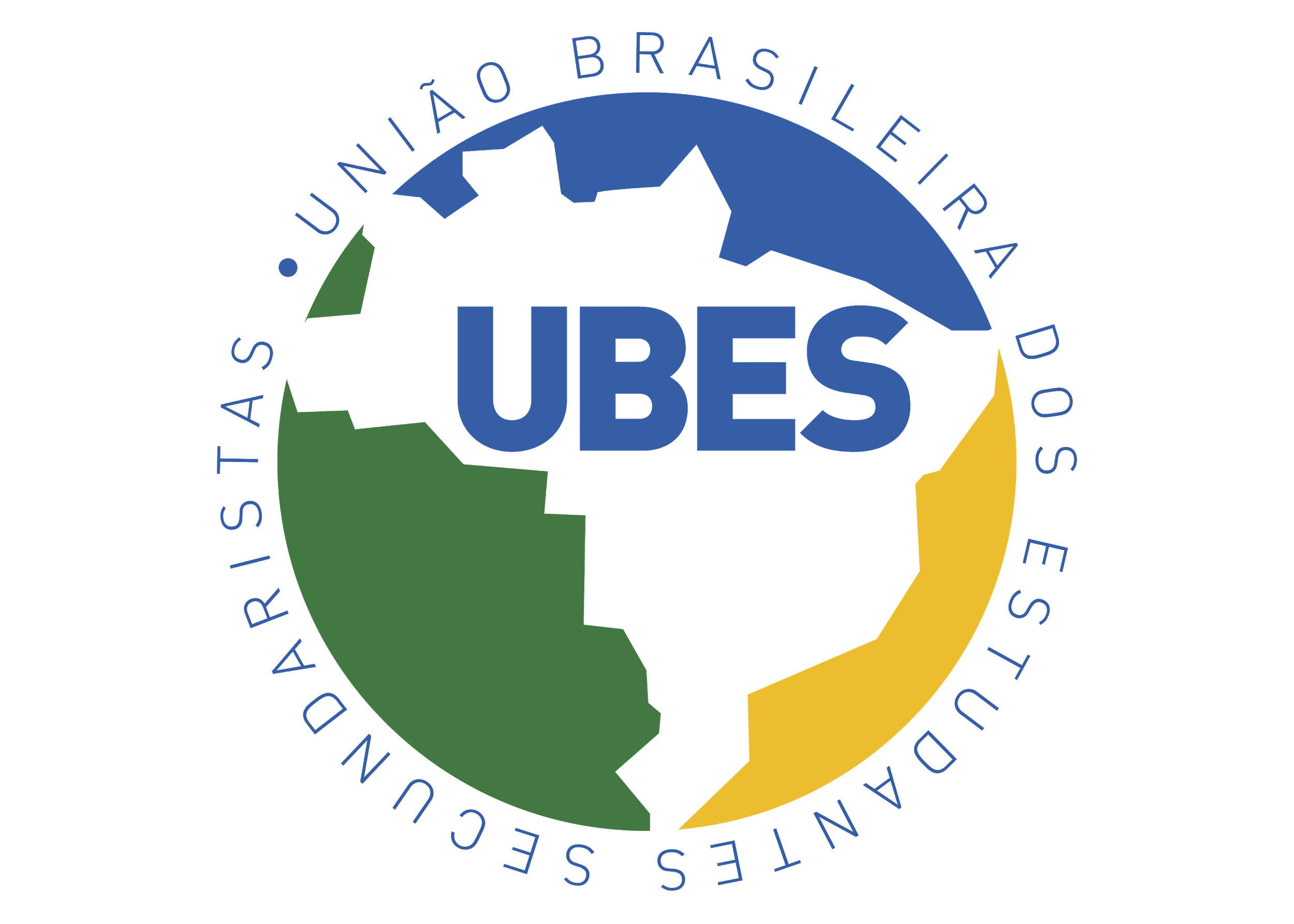 